ч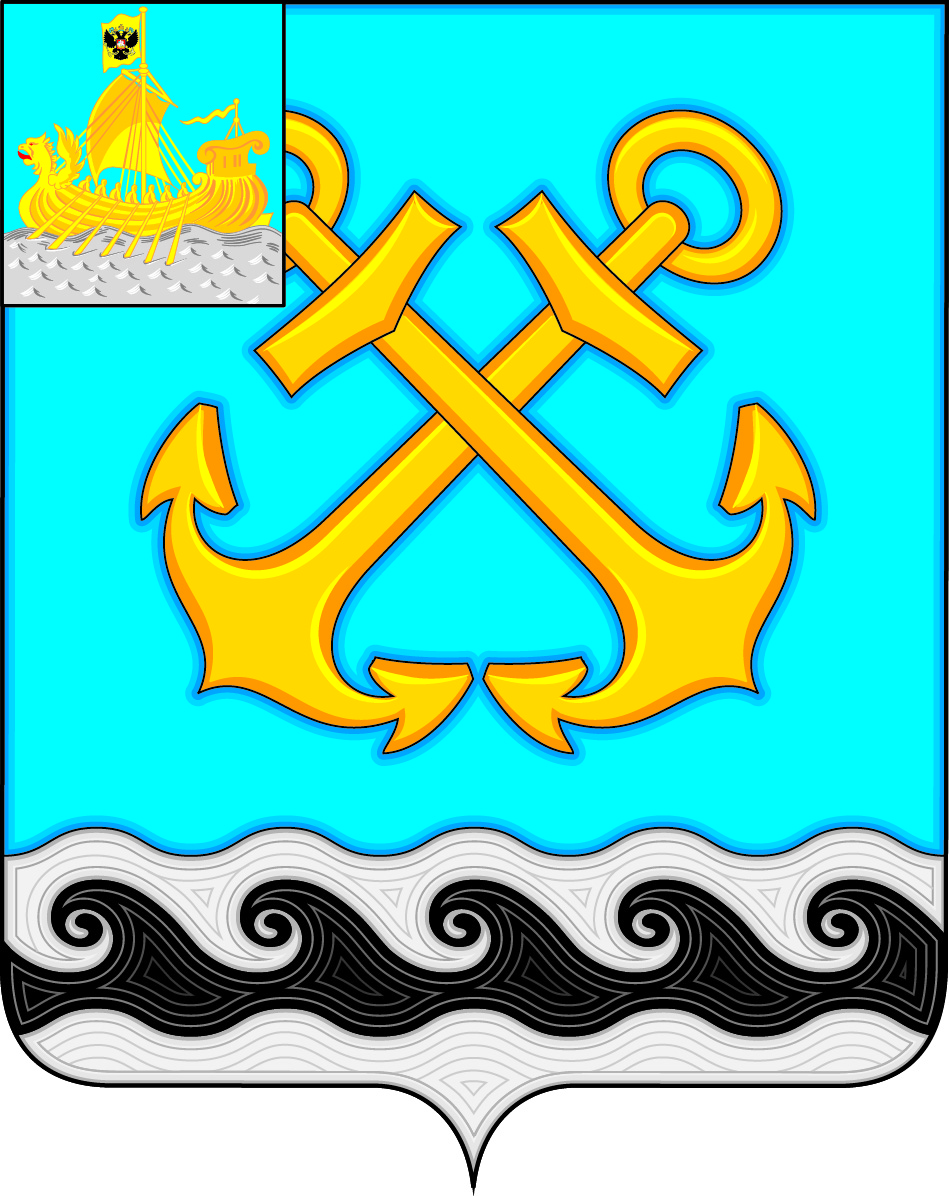 АДМИНИСТРАЦИЯ ЧЕРНОПЕНСКОГО СЕЛЬСКОГО ПОСЕЛЕНИЯКОСТРОМСКОГО МУНИЦИПАЛЬНОГО РАЙОНАКОСТРОМСКОЙ ОБЛАСТИП О С Т А Н О В Л Е Н И Е02 ноября 2020 года      № 95                                                             п.Сухоногово       В  соответствии  со  статьей  179 Бюджетного кодекса Российской Федерации, Федеральным законом от 06.10.2003 № 131-ФЗ «Об общих принципах организации местного самоуправления в Российской Федерации», Федеральным законом от 28.06.2014 № 172-ФЗ «О стратегическом планировании в Российской Федерации», постановлением администрации Чернопенского сельского поселения от 07.06.2018 № 44 «Об утверждении порядка разработки муниципальных программ, их формирования и реализации»,          администрация ПОСТАНОВЛЯЕТ:     1. Внести изменения в постановление администрации Чернопенского сельского поселения от 31.10.2019 № 105 (в редакции постановления  от 24.01.2020 № 8, от 27.02.2020 № 19, от 23.03.2020 № 24):     1.1. Наименование муниципальной программы изложить в следующей редакции:       «Муниципальная программа «Благоустройство территории Чернопенского сельского поселения на 2020-2023 годы»»;  1.2.  Муниципальную программу «Благоустройство территории Чернопенского сельского поселения на 2020-2023 годы» изложить в новой редакции (Приложение).        2.   Контроль  за  выполнением  настоящего постановления оставляю за собой.        3.   Настоящее постановление вступает в силу со дня   подписания и подлежит  размещению на  официальном сайте Чернопенского сельского поселения в сети «Интернет».Глава Чернопенскогосельского поселения      		                                                       Е.Н.Зубова                                                                                                                                                                                     Приложение                                                                                   УТВЕРЖДЕНА                                                                       постановлением администрации                                                                                                                                                                      Чернопенского сельского поселения                                                                                от 31.10.2019    №   105                                                        (в редакции постановления от 24.01.2020 № 8,                                                             от  27.02.2020 № 19, от 23.03.2020 № 24,                                                                                  от 02.11.2020 № 95)Муниципальная  программа«Благоустройство территории Чернопенского сельского поселенияна 2020-2023 годы»Раздел I. Паспорт муниципальной программы«Благоустройство территории Чернопенского сельского поселенияна 2020-2023 годы»2) Характеристика и анализ текущего состояния сферы социально-экономического развития муниципального образования  В  соответствии с п.19 ч.1, ч. 3 ст.14,   Федерального закона от 06.10.2003 № 131-ФЗ «Об общих принципах организации местного самоуправления в Российской Федерации» к вопросам местного значения сельского  поселения относятся  организация благоустройства территории поселения в соответствии с  правилами  благоустройства территории поселения.Благоустройство территории поселения – деятельность по реализации комплекса мероприятий, установленного правилами благоустройства территории муниципального образования Костромской области, направленная на обеспечение и повышение комфортности условий проживания граждан, по поддержанию и улучшению санитарного и эстетического состояния территории муниципального образования Костромской области, по содержанию территорий населенных пунктов муниципальных образований Костромской области и расположенных на таких территориях объектов, в том числе территорий общего пользования, земельных участков, зданий, строений, сооружений, прилегающих территорий. Муниципальная   программа направлена на создание условий для развития системы комплексного благоустройства на территории Чернопенского сельского поселения, с целью повышения привлекательности внешнего вида населенных пунктов, улучшения условий для проживания, трудовой деятельности и отдыха населения.  На  территории  Чернопенского  сельского поселения  расположено  25 населенных пунктов, где проживает более 2450 человек. Уровень благоустройства населенных пунктов – один из показателей качества среды проживания жителей поселения, а целенаправленная деятельность по формированию благоприятной среды   является одной из задач деятельности органов местного самоуправления  Чернопенского сельского поселения.    Имеющиеся  объекты  благоустройства,  расположенные на территории Чернопенского сельского поселения, не обеспечивают комфортных условий для жизни, деятельности и отдыха населения. Это отрицательно сказывается на внешней привлекательности и уровне благоустроенности Чернопенского сельского поселения в целом.  В  вопросах  благоустройства  территории  поселения  имеется  ряд проблем. В населенных  пунктах  Чернопенского сельского поселения функционирует уличное освещение. Для организации бесперебойного уличного освещения в населенных пунктах Чернопенского сельского поселения необходимо ежемесячно оплачивать потребленную электроэнергию для нужд уличного освещения, систематически проводить работы по ремонту системы уличного освещения, обслуживать приборы учета электроэнергии, приобретать материальные запасы (лампы, оборудование).  В целях повышения энергоэффективности необходимо проводить  замену ламп на более современные светодиодные (энергосберегающие) светильники. Несмотря  на принимаемые  меры, растет  количество несанкционированных свалок мусора и бытовых отходов. Поэтому в  муниципальной программе   необходимо предусмотреть мероприятия по ликвидации несанкционированных свалок в населенных пунктах поселения, в том числе и на кладбище,  текущему поддержанию санитарного состояния  территорий общего пользования: ручная уборка обочин и газонов улиц п.Сухоногово с очисткой урн.      В   населенных   пунктах    Чернопенского   сельского    поселения произрастают деревья, которые  находятся в состоянии угрожающем жизни людей: аварийные деревья, кроны некоторых деревьев усохли, во время порывов ветра сухие ветви падают с большой высоты, высохшие деревья увеличивают опасность возникновения пожаров. Поэтому  необходимо в бюджете поселения учитывать денежные средства на спил, опиловку подобных деревьев.  Ежегодно, для поддержания и улучшения санитарного и эстетического состояния, в целях пожарной безопасности, в летний период необходимо производить окос травы  на территориях общего пользования в населенных пунктах Чернопенского сельского поселения.         В настоящее время на территории Чернопенского сельского поселения   распространяется борщевик Сосновского, представляя серьезную опасность для здоровья населения. Площадь территорий, где произрастает борщевик  Сосновского, —    8   гектаров.   Непринятие своевременных мер по борьбе с ним приведет к  увеличению засоренных борщевиком площадей, обострению экологической ситуации. Необходимо систематически проводить обработку зараженных территорий от  борщевика Сосновского.    С целью обеспечения благоприятной санитарно-эпидемиологической обстановки по клещевому энцефалиту и боррелиозу необходимо проводить мероприятия   в весенний период времени   по проведению акарицидной обработки территорий парков в п.Сухоногово, площадью 0,7 гектара  с.Чернопенье, площадью 0,8 гектара.    На территории Чернопенского сельского поселения расположены 2 действующих кладбища в д.Кузьминка, площадью 2 гектара,  и в с.Чернопенье, площадью  0,8 гектара. Данные кладбища также необходимо  благоустраивать: проводить акарицидную обработку от клеща,  проводить окос территории кладбища.     Для  улучшения  санитарного  состояния  территории Чернопенского сельского поселения необходимо провести мероприятия по засыпке заброшенного колодца в д.Тимонино, благоустроить зону отдыха и очистить пруд в д.Сулятино, благоустроить прилегающую к пруду территорию.     На  территории  Чернопенского  сельского  поселения  расположены памятники воинам, погибшим в Великой Отечественной войне 1941-1945 годов — в п.Сухоногово, с.Чернопенье, д.Сулятино. В 2020 году будут проводится мероприятия, посвященные 75 годовщине Победы в Великой Отечественной войне 1941-1945 годов. В поселке Сухоногово, селе Чернопенье  требуется провести текущий ремонт  памятников.    Одной из проблем благоустройства населенных пунктов является негативное отношение жителей к элементам благоустройства: приводятся в негодность детские площадки, разрушаются и разрисовываются фасады зданий. Анализ показывает, что проблема заключается в низком уровне культуры поведения жителей населенных пунктов на улицах и во дворах, не бережном отношении к элементам благоустройства.      В течение 2020-2022 годов администрации Чернопенского  сельского поселения совместно с организациями всех форм собственности, с привлечением ТОСов необходимо организовать и провести субботники, направленные на благоустройство муниципального образования.Проблемы  благоустройства   территории Чернопенского сельского поселения  на сегодня весьма актуальны и не решены в полном объеме в связи с недостаточным финансированием. Эти проблемы не могут быть решены в пределах одного финансового года, поскольку требуют значительных бюджетных расходов.     Принимаемые в последнее время меры по частичному благоустройству  территории Чернопенского сельского поселения не приводят к должному результату, поскольку не основаны на последовательном подходе к решению проблемы и не позволяют консолидировать денежные средства для достижения поставленной цели.       К   благоустройству территории  Чернопенского сельского поселения необходим последовательный комплексный подход, рассчитанный на среднесрочный период, который предполагает использование программно-целевых методов, обеспечивающих увязку реализации мероприятий по срокам, ресурсам и исполнителям.  Комплексное решение проблемы окажет положительный эффект на санитарно-эпидемиологическую обстановку, предотвратит угрозу жизни и безопасности граждан, будет способствовать повышению уровня их комфортного проживания.Основным риском в реализации программы является уменьшение средств бюджета поселения, предусмотренных на ее реализацию. Предложения по снижению рисков выполнения программы:- массовое привлечение граждан и предприятий к работам по благоустройству поселения на добровольной основе (приведение в порядок кладбищ, улиц, цветников и другие мероприятия).Реализация данной муниципальной программы позволит повысить уровень благоустройства территории Чернопенского сельского поселения, комфортного проживания жителей, более рационально использовать бюджетные средства и привлечь финансовые ресурсы из других источников.3) Цели и задачи муниципальной программы, целевые показатели реализации муниципальной программыЦЕЛИ, ЗАДАЧИ И ЦЕЛЕВЫЕ ПОКАЗАТЕЛИреализации муниципальной программы «Благоустройство территории Чернопенского сельского поселенияна 2020-2023 годы»4) План мероприятий по выполнению муниципальной программы.ПЛАН МЕРОПРИЯТИЙпо выполнению муниципальной программы«Благоустройство территории Чернопенского сельского поселения на 2020-2023 годыО внесении изменений в постановление администрации Чернопенского сельского поселения от 31.10.2019 № 105 «Об утверждении Муниципальной программы «Благоустройство территории Чернопенского сельского поселения на 2020-2022 годы»» (в редакции постановления  от 24.01.2020 № 8, от 27.02.2020 № 19, от 23.03.2020 № 24)Ответственный исполнитель муниципальной программыАдминистрация Чернопенского сельского поселения Костромского муниципального района Костромской областиСроки реализации муниципальной программы2020-2023 годыУчастник(и) муниципальной программы (при наличии)Администрация Чернопенского сельского поселения Костромского муниципального района Костромской областиЦели и задачи муниципальной программыЦель программы: Повышение  уровня благоустройства    территории    Чернопенского сельского поселения Костромского муниципального района Костромской областиЗадачи программы:1. Обеспечение надлежащего технического состояния сетей, объектов   уличного освещения населенных пунктов.2. Улучшение санитарного и эстетического состояния территории   поселения, повышения комфортности условий проживания для жителей поселения.3.  Привлечение жителей к участию в благоустройстве территории.Перечень основных целевых показателей муниципальной программы1. Количество  населенных пунктов, обеспеченных надлежащим техническим состоянием сетей (объектов)  уличного освещения2. Доля благоустроенных населенных пунктов3. Количество проведенных субботников по благоустройству населенных пунктовОбъемы финансирования муниципальной программы по годам реализации, тыс. рублей    ВСЕГО: 5167,156 тыс. рублейв том числе: (по годам реализации)2020 год — 1410,156 тыс. рублей,2021 год — 1508,600 тыс. рублей,2022 год — 1125,700 тыс. рублей,2023 год — 1122,700 тыс. рублей,из них:федеральный бюджет: —в том числе: (по годам реализации)2020 год —2021 год —,2022 год —,2023 год - ,областной бюджет: 171,000 тыс. рублейв том числе: (по годам реализации)2020 год — 171,000 тыс. рублей,2021 год —,2022 год —,2023 год - ,местный бюджет: 4916,076 тыс. рублейв том числе: (по годам реализации)2020 год — 1159,076 тыс. рублей,2021 год — 1508,600 тыс. рублей,2022 год — 1125,700 тыс. рублей,2023 год — 1122,700  тыс. рублей,внебюджетные источники: 80,080 тыс. рублейв том числе: (по годам реализации)2020 год — 80,080  тыс. рублей,2021 год —,2022 год —2023 год - .Наименование подпрограмм(ы) (при наличии)Подпрограммы отсутствуют№ п/пНаименование цели, задач, целевых показателей  Единица измеренияЗначение целевого показателяЗначение целевого показателяЗначение целевого показателяЗначение целевого показателя№ п/пНаименование цели, задач, целевых показателей  Единица измерения2020 год2021 год2022 год2023 годЦель:   Повышение  уровня благоустройства    территории    Чернопенского сельского поселения Костромского муниципального района Костромской областиЦель:   Повышение  уровня благоустройства    территории    Чернопенского сельского поселения Костромского муниципального района Костромской областиЦель:   Повышение  уровня благоустройства    территории    Чернопенского сельского поселения Костромского муниципального района Костромской областиЦель:   Повышение  уровня благоустройства    территории    Чернопенского сельского поселения Костромского муниципального района Костромской областиЦель:   Повышение  уровня благоустройства    территории    Чернопенского сельского поселения Костромского муниципального района Костромской областиЦель:   Повышение  уровня благоустройства    территории    Чернопенского сельского поселения Костромского муниципального района Костромской областиЦель:   Повышение  уровня благоустройства    территории    Чернопенского сельского поселения Костромского муниципального района Костромской области1Задача 1. Обеспечение надлежащего технического состояния сетей, объектов   уличного освещения населенных пунктовЗадача 1. Обеспечение надлежащего технического состояния сетей, объектов   уличного освещения населенных пунктовЗадача 1. Обеспечение надлежащего технического состояния сетей, объектов   уличного освещения населенных пунктовЗадача 1. Обеспечение надлежащего технического состояния сетей, объектов   уличного освещения населенных пунктовЗадача 1. Обеспечение надлежащего технического состояния сетей, объектов   уличного освещения населенных пунктовЗадача 1. Обеспечение надлежащего технического состояния сетей, объектов   уличного освещения населенных пунктов1.1Количество  населенных пунктов, обеспеченных надлежащим техническим состоянием сетей (объектов)  уличного освещенияшт.5СухоноговоЧернопеньеКузьминкаСулятиноКоростелево7СухоноговоЧернопеньеКузьминкаСулятиноКоростелевоЛыщевоАсташево9СухоноговоЧернопеньеКузьминкаСулятиноКоростелевоЛыщевоАсташевоТимониноНаумово11СухоноговоЧернопеньеКузьминкаСулятиноКоростелевоЛыщевоАсташевоТимониноНаумовоАвдотьиноСвотиново2Задача 2. Улучшение санитарного и эстетического состояния территории   поселения,  повышения комфортности условий проживания для жителей поселенияЗадача 2. Улучшение санитарного и эстетического состояния территории   поселения,  повышения комфортности условий проживания для жителей поселенияЗадача 2. Улучшение санитарного и эстетического состояния территории   поселения,  повышения комфортности условий проживания для жителей поселенияЗадача 2. Улучшение санитарного и эстетического состояния территории   поселения,  повышения комфортности условий проживания для жителей поселенияЗадача 2. Улучшение санитарного и эстетического состояния территории   поселения,  повышения комфортности условий проживания для жителей поселенияЗадача 2. Улучшение санитарного и эстетического состояния территории   поселения,  повышения комфортности условий проживания для жителей поселения2.1Доля благоустроенных населенных пунктов %303540453Задача 3. Привлечение жителей к участию в благоустройстве территорииЗадача 3. Привлечение жителей к участию в благоустройстве территорииЗадача 3. Привлечение жителей к участию в благоустройстве территорииЗадача 3. Привлечение жителей к участию в благоустройстве территорииЗадача 3. Привлечение жителей к участию в благоустройстве территорииЗадача 3. Привлечение жителей к участию в благоустройстве территории3.1Количество проведенных субботников по благоустройству населенных пунктовшт.10142024№ п/пНаименование мероприятия  и источники финансированияОбъем расходов на выполнение мероприятий за счет всех источников ресурсного обеспечения, тыс. руб.Объем расходов на выполнение мероприятий за счет всех источников ресурсного обеспечения, тыс. руб.Объем расходов на выполнение мероприятий за счет всех источников ресурсного обеспечения, тыс. руб.Объем расходов на выполнение мероприятий за счет всех источников ресурсного обеспечения, тыс. руб.Объем расходов на выполнение мероприятий за счет всех источников ресурсного обеспечения, тыс. руб.Объем расходов на выполнение мероприятий за счет всех источников ресурсного обеспечения, тыс. руб.Объем расходов на выполнение мероприятий за счет всех источников ресурсного обеспечения, тыс. руб.№ п/пНаименование мероприятия  и источники финансированияВсего2020год2021год2022год2023 годОжидаемый результат(краткое описание)Ожидаемый результат(краткое описание)123456771Всего по муниципальной программе,в том числе5167,1561410,1561508,6001125,7001122,700 Повышение  уровня благоустройства    территории    Чернопенского сельского поселения Костромского муниципального района Костромской области Повышение  уровня благоустройства    территории    Чернопенского сельского поселения Костромского муниципального района Костромской области1федеральный бюджет----- Повышение  уровня благоустройства    территории    Чернопенского сельского поселения Костромского муниципального района Костромской области Повышение  уровня благоустройства    территории    Чернопенского сельского поселения Костромского муниципального района Костромской области1областной бюджет171,000171,000--- Повышение  уровня благоустройства    территории    Чернопенского сельского поселения Костромского муниципального района Костромской области Повышение  уровня благоустройства    территории    Чернопенского сельского поселения Костромского муниципального района Костромской области1местный бюджет4916,0761159,0761508,6001125,7001122,700 Повышение  уровня благоустройства    территории    Чернопенского сельского поселения Костромского муниципального района Костромской области Повышение  уровня благоустройства    территории    Чернопенского сельского поселения Костромского муниципального района Костромской области1внебюджетные источники80,08080,080--- Повышение  уровня благоустройства    территории    Чернопенского сельского поселения Костромского муниципального района Костромской области Повышение  уровня благоустройства    территории    Чернопенского сельского поселения Костромского муниципального района Костромской области1.1Обеспечение надлежащего технического состояния сетей, объектов   уличного освещения населенных пунктовОбеспечение надлежащего технического состояния сетей, объектов   уличного освещения населенных пунктовОбеспечение надлежащего технического состояния сетей, объектов   уличного освещения населенных пунктовОбеспечение надлежащего технического состояния сетей, объектов   уличного освещения населенных пунктовОбеспечение надлежащего технического состояния сетей, объектов   уличного освещения населенных пунктовОбеспечение надлежащего технического состояния сетей, объектов   уличного освещения населенных пунктовОбеспечение надлежащего технического состояния сетей, объектов   уличного освещения населенных пунктов1.1.1Мероприятие:  «Ремонт системы уличного освещения населенных пунктов»400,000100,000100,000100,000100,000Проведен ремонт системы уличного освещения населенных пунктовПроведен ремонт системы уличного освещения населенных пунктов1.1.1федеральный бюджет-----Проведен ремонт системы уличного освещения населенных пунктовПроведен ремонт системы уличного освещения населенных пунктов1.1.1областной бюджет-----Проведен ремонт системы уличного освещения населенных пунктовПроведен ремонт системы уличного освещения населенных пунктов1.1.1местный бюджет400,000100,000100,000100,000100,000Проведен ремонт системы уличного освещения населенных пунктовПроведен ремонт системы уличного освещения населенных пунктов1.1.1внебюджетные источники-----Проведен ремонт системы уличного освещения населенных пунктовПроведен ремонт системы уличного освещения населенных пунктов1.1.2Мероприятие:  «Обслуживание приборов учета электроэнергии»46,00011,50011,50011,50011,500Проведено обслуживание приборов учета электроэнергииПроведено обслуживание приборов учета электроэнергии1.1.2федеральный бюджет-----Проведено обслуживание приборов учета электроэнергииПроведено обслуживание приборов учета электроэнергии1.1.2областной бюджет-----Проведено обслуживание приборов учета электроэнергииПроведено обслуживание приборов учета электроэнергии1.1.2местный бюджет46,00011,50011,50011,50011,500Проведено обслуживание приборов учета электроэнергииПроведено обслуживание приборов учета электроэнергии1.1.2внебюджетные источники-----Проведено обслуживание приборов учета электроэнергииПроведено обслуживание приборов учета электроэнергии1.1.3Мероприятие:  «Приобретение материальных запасов (светильники, оборудование)»210,000100,00050,00030,00030,000Приобретены материальные запасы (светильники, оборудование)Приобретены материальные запасы (светильники, оборудование)1.1.3федеральный бюджет-----Приобретены материальные запасы (светильники, оборудование)Приобретены материальные запасы (светильники, оборудование)1.1.3областной бюджет-----Приобретены материальные запасы (светильники, оборудование)Приобретены материальные запасы (светильники, оборудование)1.1.3местный бюджет210,000100,00050,00030,00030,000Приобретены материальные запасы (светильники, оборудование)Приобретены материальные запасы (светильники, оборудование)1.1.3внебюджетные источники-----Приобретены материальные запасы (светильники, оборудование)Приобретены материальные запасы (светильники, оборудование)1.1.4Мероприятие:  «Оплата потребленной электрической энергии для нужд уличного освещения»1515,000315,000400,000400,000400,000Произведена оплата потребленной электрической энергии для нужд уличного освещенияПроизведена оплата потребленной электрической энергии для нужд уличного освещения1.1.4федеральный бюджет-----Произведена оплата потребленной электрической энергии для нужд уличного освещенияПроизведена оплата потребленной электрической энергии для нужд уличного освещения1.1.4областной бюджет-----Произведена оплата потребленной электрической энергии для нужд уличного освещенияПроизведена оплата потребленной электрической энергии для нужд уличного освещения1.1.4местный бюджет1515,000315,000400,000400,000400,000Произведена оплата потребленной электрической энергии для нужд уличного освещенияПроизведена оплата потребленной электрической энергии для нужд уличного освещения1.1.4внебюджетные источники-----Произведена оплата потребленной электрической энергии для нужд уличного освещенияПроизведена оплата потребленной электрической энергии для нужд уличного освещения1.1.5Мероприятие:  «Монтаж уличного освещения в д. Асташево, д. Лыщево»270,000270,000--Произведен монтаж уличного освещения в д. Асташево, д. ЛыщевоПроизведен монтаж уличного освещения в д. Асташево, д. Лыщево1.1.5федеральный бюджет---Произведен монтаж уличного освещения в д. Асташево, д. ЛыщевоПроизведен монтаж уличного освещения в д. Асташево, д. Лыщево1.1.5областной бюджет---Произведен монтаж уличного освещения в д. Асташево, д. ЛыщевоПроизведен монтаж уличного освещения в д. Асташево, д. Лыщево1.1.5местный бюджет270,000270,000--Произведен монтаж уличного освещения в д. Асташево, д. ЛыщевоПроизведен монтаж уличного освещения в д. Асташево, д. Лыщево1.1.5внебюджетные источники-----Произведен монтаж уличного освещения в д. Асташево, д. ЛыщевоПроизведен монтаж уличного освещения в д. Асташево, д. Лыщево1.1.6Мероприятие:  «Уплата налога на имущество (электрические сети)»6,300-2,1002,1002,100Произведена уплата налога на имущество (электрические сети)Произведена уплата налога на имущество (электрические сети)1.1.6федеральный бюджет-----Произведена уплата налога на имущество (электрические сети)Произведена уплата налога на имущество (электрические сети)1.1.6областной бюджет-----Произведена уплата налога на имущество (электрические сети)Произведена уплата налога на имущество (электрические сети)1.1.6местный бюджет6,300-2,1002,1002,100Произведена уплата налога на имущество (электрические сети)Произведена уплата налога на имущество (электрические сети)1.1.6внебюджетные источники-----Произведена уплата налога на имущество (электрические сети)Произведена уплата налога на имущество (электрические сети)1.2Улучшение санитарного и эстетического состояния территории   поселения,  повышения комфортности условий проживания для жителей поселенияУлучшение санитарного и эстетического состояния территории   поселения,  повышения комфортности условий проживания для жителей поселенияУлучшение санитарного и эстетического состояния территории   поселения,  повышения комфортности условий проживания для жителей поселенияУлучшение санитарного и эстетического состояния территории   поселения,  повышения комфортности условий проживания для жителей поселенияУлучшение санитарного и эстетического состояния территории   поселения,  повышения комфортности условий проживания для жителей поселенияУлучшение санитарного и эстетического состояния территории   поселения,  повышения комфортности условий проживания для жителей поселенияУлучшение санитарного и эстетического состояния территории   поселения,  повышения комфортности условий проживания для жителей поселенияУлучшение санитарного и эстетического состояния территории   поселения,  повышения комфортности условий проживания для жителей поселения1.2.1Мероприятие: «Вывоз несанкционированных свалок»270,00060,00070,00070,00070,000Вывезены несанкционированные свалкиВывезены несанкционированные свалки1.2.1федеральный бюджет-----Вывезены несанкционированные свалкиВывезены несанкционированные свалки1.2.1областной бюджет-----Вывезены несанкционированные свалкиВывезены несанкционированные свалки1.2.1местный бюджет270,00060,00070,00070,00070,000Вывезены несанкционированные свалкиВывезены несанкционированные свалки1.2.1внебюджетные источники-----Вывезены несанкционированные свалкиВывезены несанкционированные свалки1.2.2Мероприятие: «Ручная уборка обочин и газонов улиц, площадей п.Сухоногово (услуги дворника)»392,000107,00095,00095,00095,000Проведена ручная уборка обочин и газонов улиц, площадей п.Сухоногово (услуги дворника)Проведена ручная уборка обочин и газонов улиц, площадей п.Сухоногово (услуги дворника)1.2.2федеральный бюджет-----Проведена ручная уборка обочин и газонов улиц, площадей п.Сухоногово (услуги дворника)Проведена ручная уборка обочин и газонов улиц, площадей п.Сухоногово (услуги дворника)1.2.2областной бюджет-----Проведена ручная уборка обочин и газонов улиц, площадей п.Сухоногово (услуги дворника)Проведена ручная уборка обочин и газонов улиц, площадей п.Сухоногово (услуги дворника)1.2.2местный бюджет392,000107,00095,00095,00095,000Проведена ручная уборка обочин и газонов улиц, площадей п.Сухоногово (услуги дворника)Проведена ручная уборка обочин и газонов улиц, площадей п.Сухоногово (услуги дворника)1.2.2внебюджетные источники-----Проведена ручная уборка обочин и газонов улиц, площадей п.Сухоногово (услуги дворника)Проведена ручная уборка обочин и газонов улиц, площадей п.Сухоногово (услуги дворника)1.2.3Мероприятие: «Снос аварийных и санитарная обрезка деревьев на территории населенных пунктов»460,000100,000120,000120,000120,000Проведен снос аварийных и санитарная обрезка деревьев на территории населенных пунктовПроведен снос аварийных и санитарная обрезка деревьев на территории населенных пунктов1.2.3федеральный бюджет-----Проведен снос аварийных и санитарная обрезка деревьев на территории населенных пунктовПроведен снос аварийных и санитарная обрезка деревьев на территории населенных пунктов1.2.3областной бюджет-----Проведен снос аварийных и санитарная обрезка деревьев на территории населенных пунктовПроведен снос аварийных и санитарная обрезка деревьев на территории населенных пунктов1.2.3местный бюджет460,000100,000120,000120,000120,000Проведен снос аварийных и санитарная обрезка деревьев на территории населенных пунктовПроведен снос аварийных и санитарная обрезка деревьев на территории населенных пунктов1.2.3внебюджетные источники-----Проведен снос аварийных и санитарная обрезка деревьев на территории населенных пунктовПроведен снос аварийных и санитарная обрезка деревьев на территории населенных пунктов1.2.4Мероприятие: «Окос травы на территории населенных пунктов»600,000150,000150,000150,000150,000Проведен окос травы на территории населенных пунктовПроведен окос травы на территории населенных пунктов1.2.4федеральный бюджет-----Проведен окос травы на территории населенных пунктовПроведен окос травы на территории населенных пунктов1.2.4областной бюджет-----Проведен окос травы на территории населенных пунктовПроведен окос травы на территории населенных пунктов1.2.4местный бюджет600,000150,000150,000150,000150,000Проведен окос травы на территории населенных пунктовПроведен окос травы на территории населенных пунктов1.2.4внебюджетные источники-----Проведен окос травы на территории населенных пунктовПроведен окос травы на территории населенных пунктов1.2.5Мероприятие: «Акарицидная обработка территорий  парков п.Сухоногово, с.Чернопенье,  территорий    кладбищ от клеща»57,47012,47015,00015,00015,000Проведена акарицидная обработка территорий парков п.Сухоногово, с.Чернопенье, территории кладбищ  от клещаПроведена акарицидная обработка территорий парков п.Сухоногово, с.Чернопенье, территории кладбищ  от клеща1.2.5федеральный бюджет-----Проведена акарицидная обработка территорий парков п.Сухоногово, с.Чернопенье, территории кладбищ  от клещаПроведена акарицидная обработка территорий парков п.Сухоногово, с.Чернопенье, территории кладбищ  от клеща1.2.5областной бюджет-----Проведена акарицидная обработка территорий парков п.Сухоногово, с.Чернопенье, территории кладбищ  от клещаПроведена акарицидная обработка территорий парков п.Сухоногово, с.Чернопенье, территории кладбищ  от клеща1.2.5местный бюджет57,47012,47015,00015,00015,000Проведена акарицидная обработка территорий парков п.Сухоногово, с.Чернопенье, территории кладбищ  от клещаПроведена акарицидная обработка территорий парков п.Сухоногово, с.Чернопенье, территории кладбищ  от клеща1.2.5внебюджетные источники-----Проведена акарицидная обработка территорий парков п.Сухоногово, с.Чернопенье, территории кладбищ  от клещаПроведена акарицидная обработка территорий парков п.Сухоногово, с.Чернопенье, территории кладбищ  от клеща1.2.6Мероприятие: «Засыпка заброшенного колодца в д.Тимонино»20,00020,000---Проведена засыпка заброшенного колодца в д.ТимониноПроведена засыпка заброшенного колодца в д.Тимонино1.2.6федеральный бюджет-----Проведена засыпка заброшенного колодца в д.ТимониноПроведена засыпка заброшенного колодца в д.Тимонино1.2.6областной бюджет-----Проведена засыпка заброшенного колодца в д.ТимониноПроведена засыпка заброшенного колодца в д.Тимонино1.2.6местный бюджет20,00020,000Проведена засыпка заброшенного колодца в д.ТимониноПроведена засыпка заброшенного колодца в д.Тимонино1.2.6внебюджетные источники-----Проведена засыпка заброшенного колодца в д.ТимониноПроведена засыпка заброшенного колодца в д.Тимонино1.2.7Мероприятие: «Благоустройство зоны отдыха с очисткой пруда в д.Сулятино»262,080262,080---Проведено благоустройство зоны отдыха с очисткой пруда в д.СулятиноПроведено благоустройство зоны отдыха с очисткой пруда в д.Сулятино1.2.7федеральный бюджет-----Проведено благоустройство зоны отдыха с очисткой пруда в д.СулятиноПроведено благоустройство зоны отдыха с очисткой пруда в д.Сулятино1.2.7областной бюджет131,000131,000---Проведено благоустройство зоны отдыха с очисткой пруда в д.СулятиноПроведено благоустройство зоны отдыха с очисткой пруда в д.Сулятино1.2.7местный бюджет51,00051,000--Проведено благоустройство зоны отдыха с очисткой пруда в д.СулятиноПроведено благоустройство зоны отдыха с очисткой пруда в д.Сулятино1.2.7внебюджетные источники80,08080,080---Проведено благоустройство зоны отдыха с очисткой пруда в д.СулятиноПроведено благоустройство зоны отдыха с очисткой пруда в д.Сулятино1.2.8Мероприятие: «Благоустройство прилегающей территории к пруду в д.Сулятино»42,10641,000---Благоустроена  прилегающая территория к пруду в д.СулятиноБлагоустроена  прилегающая территория к пруду в д.Сулятино1.2.8федеральный бюджет-----Благоустроена  прилегающая территория к пруду в д.СулятиноБлагоустроена  прилегающая территория к пруду в д.Сулятино1.2.8областной бюджет40,00040,000---Благоустроена  прилегающая территория к пруду в д.СулятиноБлагоустроена  прилегающая территория к пруду в д.Сулятино1.2.8местный бюджет1,0001,000--Благоустроена  прилегающая территория к пруду в д.СулятиноБлагоустроена  прилегающая территория к пруду в д.Сулятино1.2.8внебюджетные источники-----Благоустроена  прилегающая территория к пруду в д.СулятиноБлагоустроена  прилегающая территория к пруду в д.Сулятино1.2.9Мероприятие: «Приобретение  хозяйственных материалов (ведра, краска, кисти, перчатки, мешки для мусора, лопаты)»40,20010,0009,00012,1009,100Приобретены  хозяйственные материалы (ведра, краска, кисти, перчатки, мешки для мусора, лопаты)Приобретены  хозяйственные материалы (ведра, краска, кисти, перчатки, мешки для мусора, лопаты)1.2.9федеральный бюджет-----Приобретены  хозяйственные материалы (ведра, краска, кисти, перчатки, мешки для мусора, лопаты)Приобретены  хозяйственные материалы (ведра, краска, кисти, перчатки, мешки для мусора, лопаты)1.2.9областной бюджет-----Приобретены  хозяйственные материалы (ведра, краска, кисти, перчатки, мешки для мусора, лопаты)Приобретены  хозяйственные материалы (ведра, краска, кисти, перчатки, мешки для мусора, лопаты)1.2.9местный бюджет40,20010,0009,00012,1009,100Приобретены  хозяйственные материалы (ведра, краска, кисти, перчатки, мешки для мусора, лопаты)Приобретены  хозяйственные материалы (ведра, краска, кисти, перчатки, мешки для мусора, лопаты)1.2.9внебюджетные источники-----Приобретены  хозяйственные материалы (ведра, краска, кисти, перчатки, мешки для мусора, лопаты)Приобретены  хозяйственные материалы (ведра, краска, кисти, перчатки, мешки для мусора, лопаты)1.2.10Мероприятие: «Обработка территории (площадь 8 га) от борщевика Сосновского»576,000120,000216,000120,000120,000Проведена обработка территории от борщевика СосновскогоПроведена обработка территории от борщевика Сосновского1.2.10федеральный бюджет-----Проведена обработка территории от борщевика СосновскогоПроведена обработка территории от борщевика Сосновского1.2.10областной бюджет-----Проведена обработка территории от борщевика СосновскогоПроведена обработка территории от борщевика Сосновского1.2.10местный бюджет576,000120,000216,000120,000120,000Проведена обработка территории от борщевика СосновскогоПроведена обработка территории от борщевика Сосновского1.2.10внебюджетные источники-----Проведена обработка территории от борщевика СосновскогоПроведена обработка территории от борщевика Сосновского